Careers in Veterinary Medicine Matching QuizAnswer ONE letter per question (NO letter will be used more than once)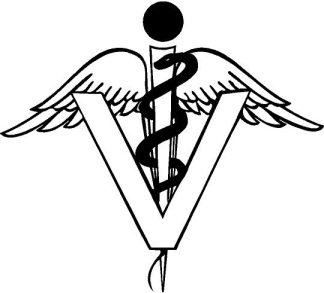 